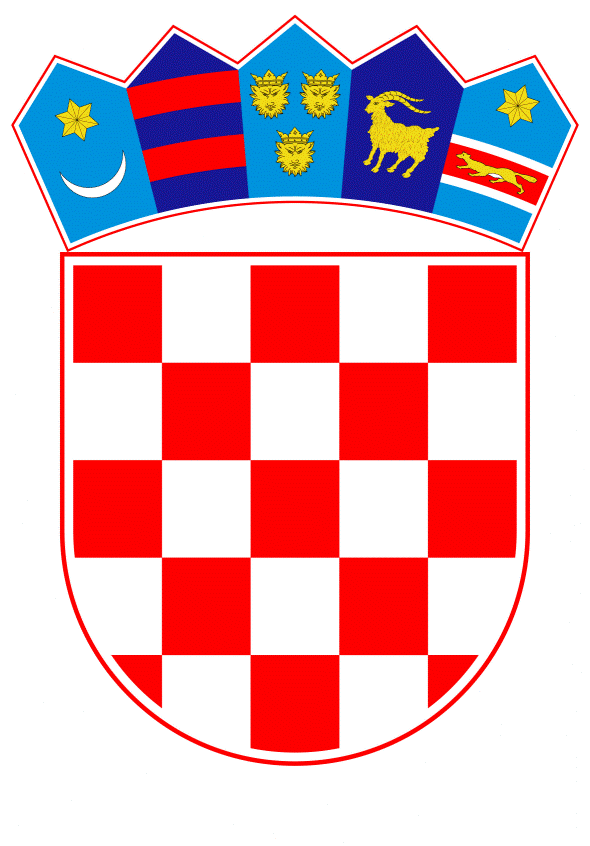 VLADA REPUBLIKE HRVATSKEZagreb, 28. siječnja 2021.____________________________________________________________________________PREDLAGATELJ:	Ministarstvo gospodarstva i održivog razvoja____________________________________________________________________________PREDMET:	Odluka o usvajanju „Programa dodjele potpora male vrijednosti mikro subjektima malog gospodarstva za saniranje posljedica potresa na području Sisačko-moslavačke županije“____________________________________________________________________________PRIJEDLOGNa temelju članka 31. stavka 2. Zakona o Vladi Republike Hrvatske („Narodne novine“, br. 150/11, 119/14, 93/16 i 116/18) i članka 9. stavka 1.  Zakona o poticanju razvoja malog gospodarstva („Narodne novine“, br. 29/02, 63/07, 53/12, 56/13 i 121/16) Vlada Republike Hrvatske je na sjednici održanoj __________ 2021. godine donijelaODLUKU o usvajanju „Programa dodjele potpora male vrijednosti mikro subjektima malog gospodarstva za saniranje posljedica potresa na području Sisačko-moslavačke županije“I.Usvaja se „Program dodjele potpora male vrijednosti mikro subjektima malog gospodarstva za saniranje posljedica potresa na području Sisačko-moslavačke županije (u daljnjem tekstu: Program).Program je sastavni dio ove Odluke.                                                                   II.Sredstva za provedbu Programa iz ove Odluke osigurana su u 2021. godini u iznosu od 10.000.000,00 kuna u Državnom proračunu Republike Hrvatske za 2021. godinu i projekcijama za 2022. i 2023. godinu na razdjelu Ministarstva gospodarstva i održivog razvoja na aktivnosti A648087 Poticanje konkurentnosti poduzetništva i obrta.III.	Ministarstvo gospodarstva i održivog razvoja raspisat će Otvoreni javni poziv temeljem Programa iz točke I. ove Odluke u roku od sedam dana od dana stupanja na snagu ove Odluke.IV.Ova Odluka stupa na snagu danom donošenja, a objavit će se u Narodnim novinama.Klasa: Urbroj: Zagreb, _______ 2021. godine                           PREDSJEDNIK     mr. sc. Andrej PlenkovićOBRAZLOŽENJEPodručje Sisačko-moslavačke županije 28. i 29. prosinca 2020. godine je pogodio niz razornih potresa koji je svojim intenzitetom ugrozio zdravlje i živote većeg broja ljudi, imovinu i okoliš te onemogućio redovito odvijanje gospodarskih djelatnosti. Sektor malog gospodarstva čini značajno najveći udio u broju svih poslovnih subjekata od 99,7%, zapošljava gotovo tri četvrtine (72,2%) svih zaposlenih u poslovnim subjektima te ostvaruje 58% od ukupnog prihoda ostvarenog na razini Hrvatske. Zbog navedenih pokazatelja sektor malog gospodarstva prepoznat je kao jedan od glavnih pokretača razvoja gospodarstva u cjelini koji značajno doprinosi ukupnoj zaposlenosti, stvaranju radnih novih mjesta i ukupnoj dodanoj vrijednosti gospodarstva.Na području Sisačko-moslavačke županije aktivno je preko 4.500 malih i srednjih poduzetnika koji zapošljavaju gotovo 19.000 osoba.S obzirom razmjere katastrofe uzrokovane potresom procjenjuje se da će oporavak biti posebno težak upravo za mikro subjekte malog gospodarstva koji su najmanje otporni na krizu, a zbog velikog udjela u sektoru malog gospodarstva od 80% čine okosnicu razvoja ovog sektora. Program dodjele potpora male vrijednosti mikro subjektima malog gospodarstva za saniranje posljedica potresa na području Sisačko-moslavačke županije predstavlja pravni temelj za dodjelu  potpora male vrijednosti u smislu članka 3. stavka 2. Uredbe Komisije (EU) br. 1407/2013 оd 18. prosinca 2013. o primjeni članaka 107. i 108. Ugovora o funkcioniranju Europske unije na de minimis potpore (SL L 352, 24.12.2013.), kako je posljednji put izmijenjena Uredbom Komisije (EU) 2020/972 od 2. srpnja 2020. o izmjeni Uredbe (EU) br. 1407/2013 u pogledu njezina produljenja i o izmjeni Uredbe (EU) br. 651/2014 u pogledu njezina produljenja i odgovarajućih prilagodbi (SL L 215, 7.7.2020., str. 3.).Programom se uređuje dodjela bespovratnih potpora mikro subjektima malog gospodarstva na području Sisačko-moslavačke županije koji su pretrpjeli posljedice katastrofe uzrokovane potresom sa svrhom osiguranja osnovnih uvjeta za nastavak obavljanja gospodarskih aktivnosti. Potpore male vrijednosti po ovom Programu mogu se dodijeliti od dana stupanja na snagu Programa do iskorištenja sredstava, a najkasnije do 31. prosinca 2021. godine. Sredstva za provedbu ovog Programa u iznosu od 10.000.000,00 kuna osigurana su u Državnom proračunu Republike Hrvatske za 2021. godinu i projekcijama za 2022. i 2023. godinu na razdjelu Ministarstva gospodarstva i održivog razvoja na aktivnosti A648087 Poticanje konkurentnosti poduzetništva i obrta.Slijedom navedenog, predlaže se Vladi Republike Hrvatske donošenje ove Odluke.